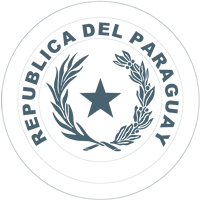                   Ministerio de Relaciones Exteriores 
               Dirección General de Protocolo                          FORMULARIO DE SOLICITUD DE CREDENCIAL                       DEPENDIENTEFecha: ……………………………………FIRME EN EL ESPACIO DE ABAJO SIN SALIR NI TOCAR DEL CUADRO (Firma del interesado)…………………………………………						                 ………………………………          Firma del Solicitante								          Jefe de Misión        (Como esta en el pasaporte)							                          Firma y AclaraciónUso exclusivo de la Dirección General de Protocolo            N° de CarnetTIPO DE SOLICITUDTIPO DE SOLICITUDTIPO DE SOLICITUDTIPO DE SOLICITUDTIPO DE SOLICITUDTIPO DE SOLICITUD       Nueva Expedición        Renovación        Perdida        Renovación        Perdida        Credencial Anterior        Tipo…………………   Nº …………………        Credencial Anterior        Tipo…………………   Nº …………………        Credencial Anterior        Tipo…………………   Nº …………………Misión Diplomática/Org. Int. :………………….………………………………………………………………………………………..Misión Diplomática/Org. Int. :………………….………………………………………………………………………………………..Misión Diplomática/Org. Int. :………………….………………………………………………………………………………………..Misión Diplomática/Org. Int. :………………….………………………………………………………………………………………..Misión Diplomática/Org. Int. :………………….………………………………………………………………………………………..Misión Diplomática/Org. Int. :………………….………………………………………………………………………………………..TIPO DE ACREDITACIÓNTIPO DE ACREDITACIÓNTIPO DE ACREDITACIÓNTIPO DE ACREDITACIÓNTIPO DE ACREDITACIÓNTIPO DE ACREDITACIÓN       Diplomático      Consular      Consular       Organismo Int.      Oficial       ServiciosDATOS DEL TITULARDATOS DEL TITULARDATOS DEL TITULARDATOS DEL TITULARDATOS DEL TITULARDATOS DEL TITULARNombres y ApellidosNombres y ApellidosPasaporte o N° de CredencialPasaporte o N° de CredencialCargo / RangoCargo / RangoDATOS DEL DEPENDIENTEDATOS DEL DEPENDIENTEDATOS DEL DEPENDIENTEDATOS DEL DEPENDIENTEDATOS DEL DEPENDIENTEDATOS DEL DEPENDIENTEApellidosApellidosNombresNombresLugar  de NacimientoLugar  de NacimientoFecha de NacimientoFecha de NacimientoNacionalidad(es)Nacionalidad(es)Tipo y N° de PasaporteTipo y N° de PasaporteFecha de Venc. del PasaporteFecha de Venc. del PasaporteSexoSexoGrado de DependenciaGrado de Dependencia     Cónyuge          Hijo/Hija              Otros (Especificar)  ………………………………..     Cónyuge          Hijo/Hija              Otros (Especificar)  ………………………………..     Cónyuge          Hijo/Hija              Otros (Especificar)  ………………………………..     Cónyuge          Hijo/Hija              Otros (Especificar)  ………………………………..DirecciónDirecciónTeléfonoTeléfonoProcesado por:Firma y AclaraciónV°B° Jefe de Asuntos Protocolares, Inmunidades y PrivilegiosFirma y AclaraciónAutorizadoFirma y Aclaración